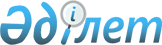 Пробация қызметiнiң есебiнде тұрған адамдарды, бас бостандығынан айыру орындарынан босатылған адамдарды және ата-анасынан кәмелеттік жасқа толғанға дейін айырылған немесе ата-анасының қамқорлығынсыз қалған, білім беру ұйымдарының түлектері болып табылатын жастар қатарындағы азаматтарды жұмысқа орналастыру үшін жұмыс орындарына квота белгілеу туралы
					
			Күшін жойған
			
			
		
					Алматы облысы Қарасай ауданы әкімдігінің 2017 жылғы 9 қаңтардағы № 4 қаулысы. Алматы облысы Әділет департаментінде 2017 жылы 20 қаңтарда № 4071 болып тіркелді. Күші жойылды - Алматы облысы Қарасай ауданы әкімдігінің 2024 жылғы 19 қаңтардағы № 24 қаулысымен
      Ескерту. Күші жойылды - Алматы облысы Қарасай ауданы әкімдігінің 19.01.2024 № 24 қаулысымен (алғашқы ресми жарияланған күнінен бастап қолданысқа енгізіледі).
      "Халықты жұмыспен қамту туралы" 2016 жылғы 6 сәуірдегі Қазақстан Республикасы Заңының 9-бабының 7), 8), 9) тармақшаларына және "Ата-анасынан кәмелеттік жасқа толғанға дейін айырылған немесе ата-анасының қамқорлығынсыз қалған, білім беру ұйымдарының түлектері болып табылатын жастар қатарындағы азаматтарды, бас бостандығынан айыру орындарынан босатылған адамдарды, пробация қызметінің есебінде тұрған адамдарды жұмысқа орналастыру үшін жұмыс орындарын квоталау қағидаларын бекіту туралы" 2016 жылғы 26 мамырдағы № 412 Қазақстан Республикасы Денсаулық сақтау және әлеуметтік даму министрінің бұйрығына (Нормативтік құқықтық актілерді мемлекеттік тіркеу тізілімінде № 13898 тіркелген) сәйкес, Қарасай ауданының әкімдігі ҚАУЛЫ ЕТЕДІ: 
      1. Пробация қызметiнiң есебiнде тұрған адамдарды, бас бостандығынан айыру орындарынан босатылған адамдарды және ата-анасынан кәмелеттік жасқа толғанға дейін айырылған немесе ата-анасының қамқорлығынсыз қалған, білім беру ұйымдарының түлектері болып табылатын жастар қатарындағы азаматтарды жұмысқа орналастыру үшін ұйымдық-құқықтық нысанына және меншік нысанына қарамастан ұйымдар үшін ұйымның жұмыскерлерінің тізімдік санының үш пайызы мөлшерінде жұмыс орындарына квота белгіленсін.
      2. Осы қаулының орындалуын бақылау аудан әкімінің орынбасары А. Назарбаеваға жүктелсін.
      3. Осы қаулы әділет органдарында мемлекеттік тіркелген күннен бастап күшіне енеді және алғашқы ресми жарияланған күнінен кейін күнтізбелік он күн өткен соң қолданысқа енгізіледі.
					© 2012. Қазақстан Республикасы Әділет министрлігінің «Қазақстан Республикасының Заңнама және құқықтық ақпарат институты» ШЖҚ РМК
				
      Қарасай ауданының әкімі 

М. Бигелдиев
